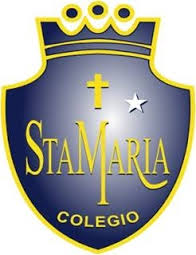 GUÍAS DE APRENDIZAJEASIGNATURACIENCIASNIVEL: KINDER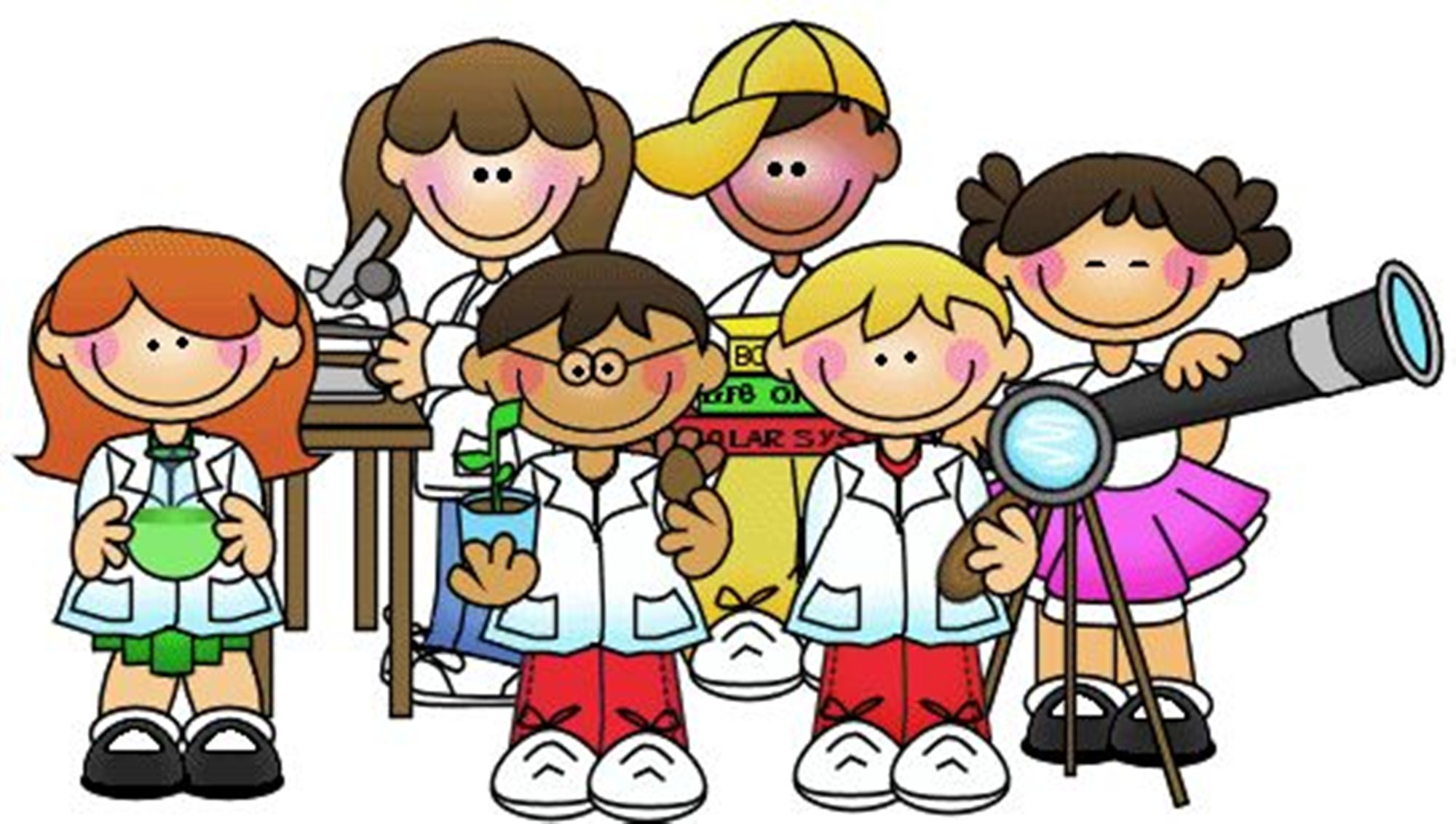 NOMBRE:________________________________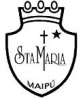    Colegio Santa María de MaipúDepartamento Educación Parvularia.GUÍA DE TRABAJO CIENCIA 1KINDER OA: Describir semejanzas y diferencias respecto a características, necesidades básicas y cambio que ocurren en el proceso de crecimiento en personas. Contenido El corazón CARACTERÍSTICAS BOMBEA SANGRE A TODO EL CUERPO( con ayuda de las venas y arterias limpian la sangre)ES FUNDAMENTAL PARA LA VIDA. PURIFICA LA SANGRE.ES DEL PORTE DEL PUÑO DE TU MANO.CON TU FAMILIA LEE LAS CARACTERÍSTICAS Y REPONDE LAS SIGUIENTES PREGUNTAS.1.-colorea con los colores correspondientes al órgano corazón.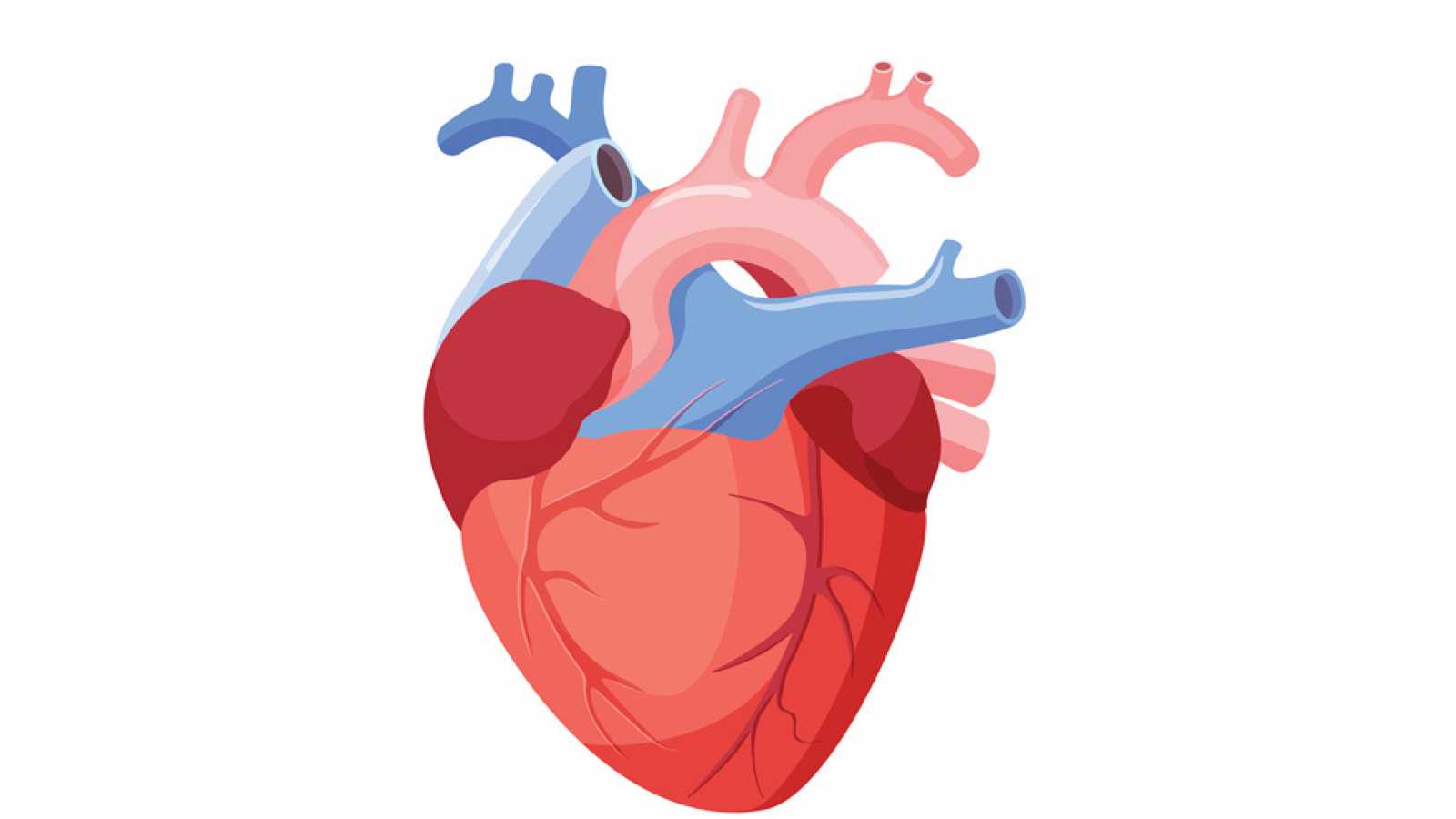 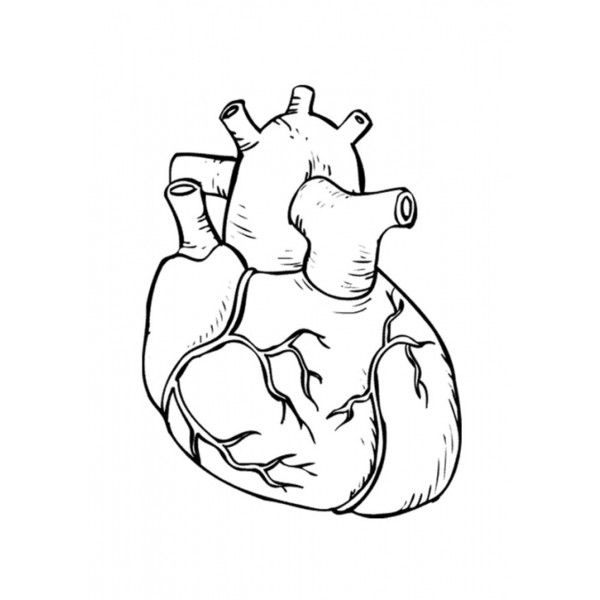  PARA POTENCIAR TU APRENDIZAJE VISITA  LA  PÁGINA  DANDO EL SIGUEINTE LINCK https://www.youtube.com/watch?v=Cn_GQcfS9-Q   Colegio Santa María de MaipúDepartamento Educación Parvularia.GUÍA DE TRABAJO CIENCIA 2 KINDEROA: Describir semejanzas y diferencias respecto a características, necesidades básicas y cambio que ocurren en el proceso de crecimiento en personas. MARCA CON UNA X SEGÚN CORRESPONDA LA PREGUNTA.2.-. Para que nos sirve el corazón en nuestro cuerpo.BOMBEA LA SANGRE AL CUERPO                                                            BOMBEA LOS PULMONES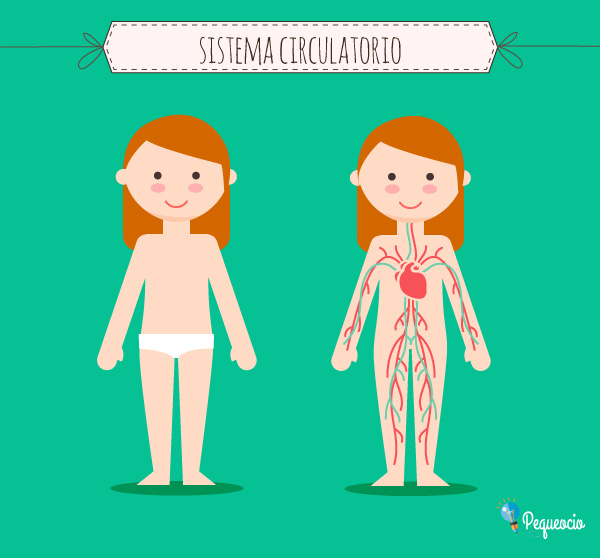 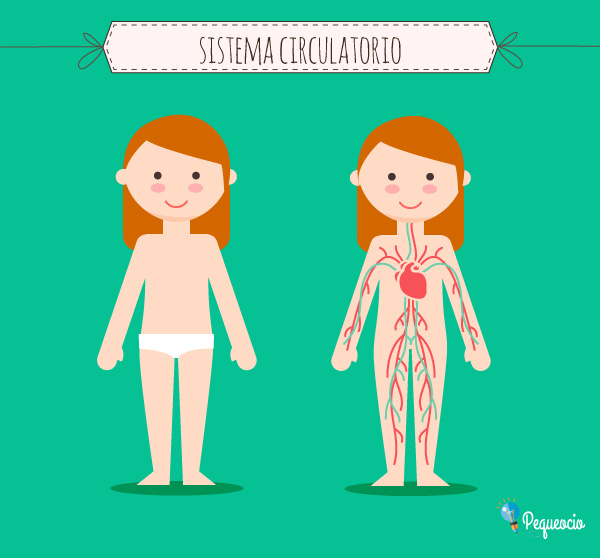 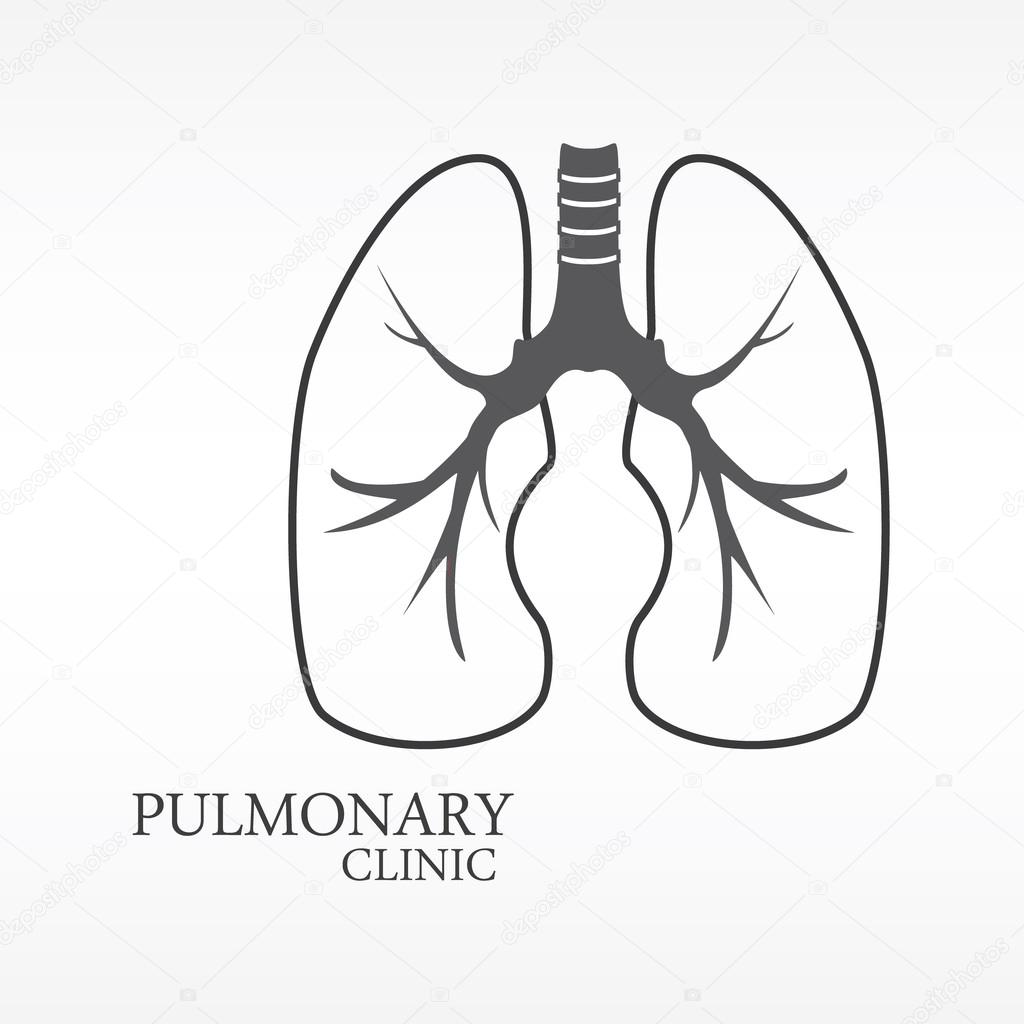 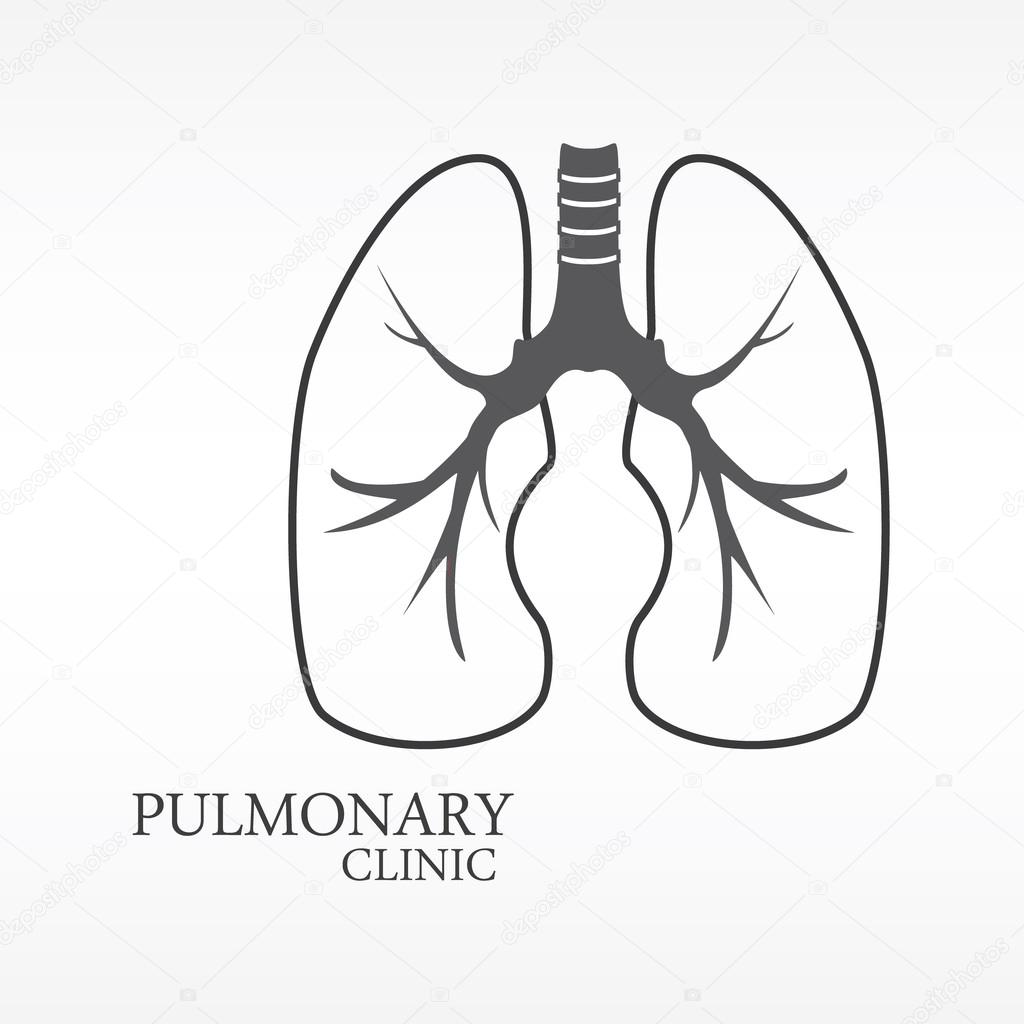 2.-De qué tamaño es nuestro corazón.	                DE UN PUÑO                                                                                                DE UN   BUS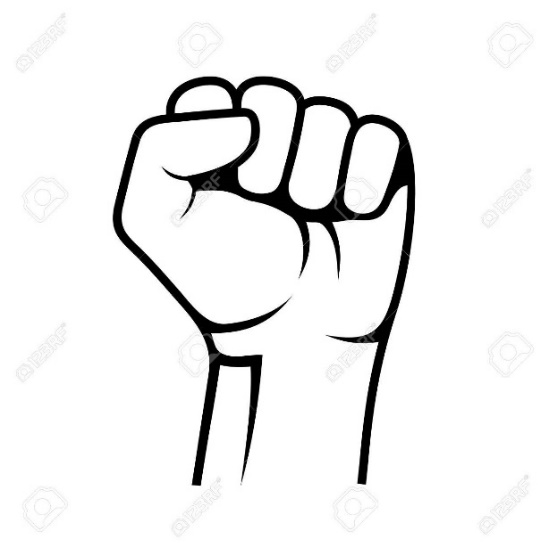 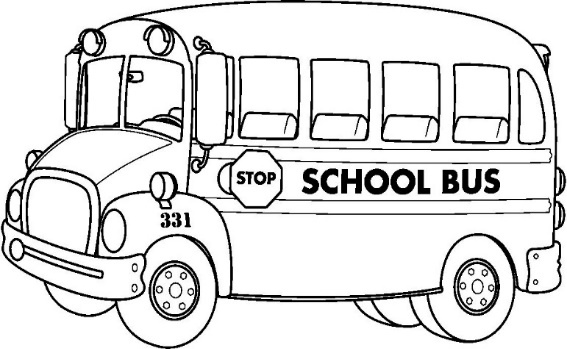    Colegio Santa María de MaipúDepartamento Educación Parvularia.GUÍA DE TRABAJO CIENCIA 3 KINDEROA: Describir semejanzas y diferencias respecto a características, necesidades básicas y cambio que ocurren en el proceso de crecimiento en personas. Une el corazón con lo que necesita para poder estar sano.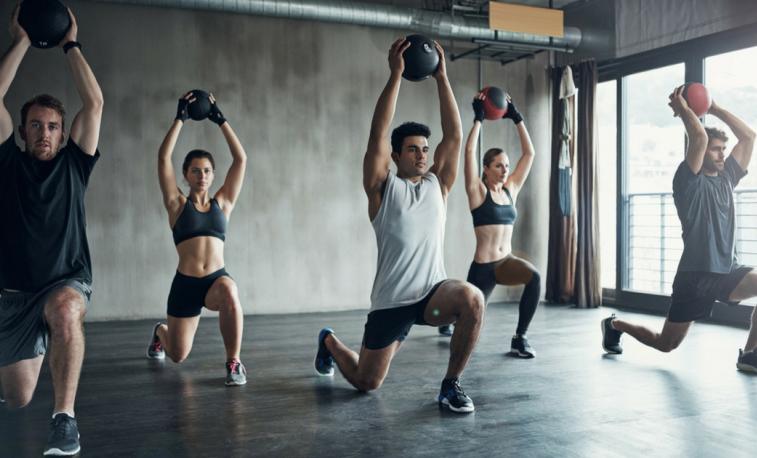 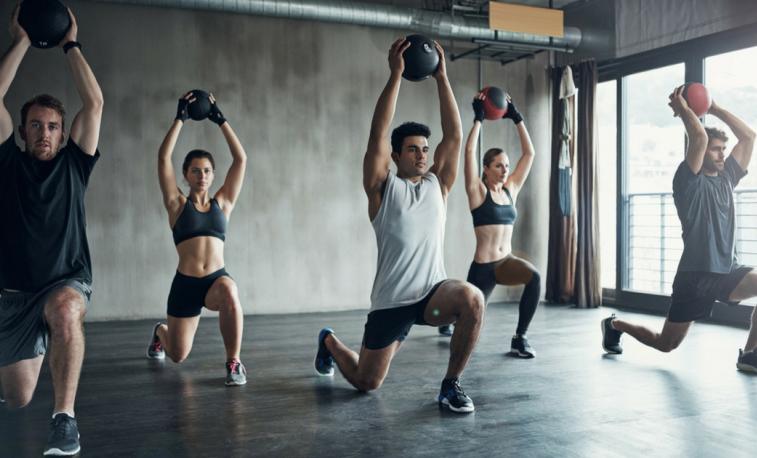 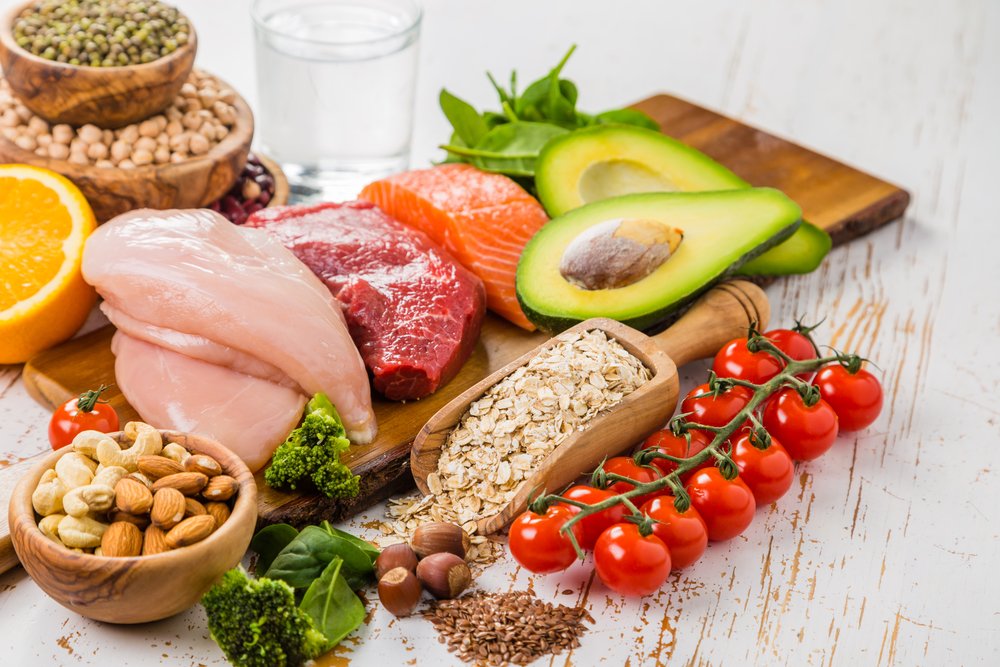 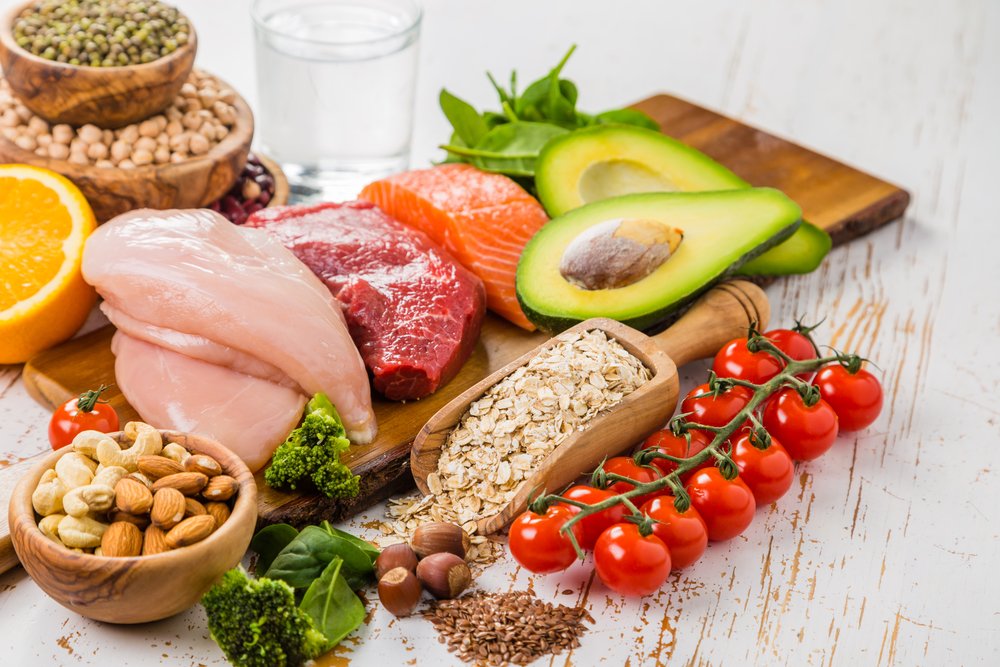 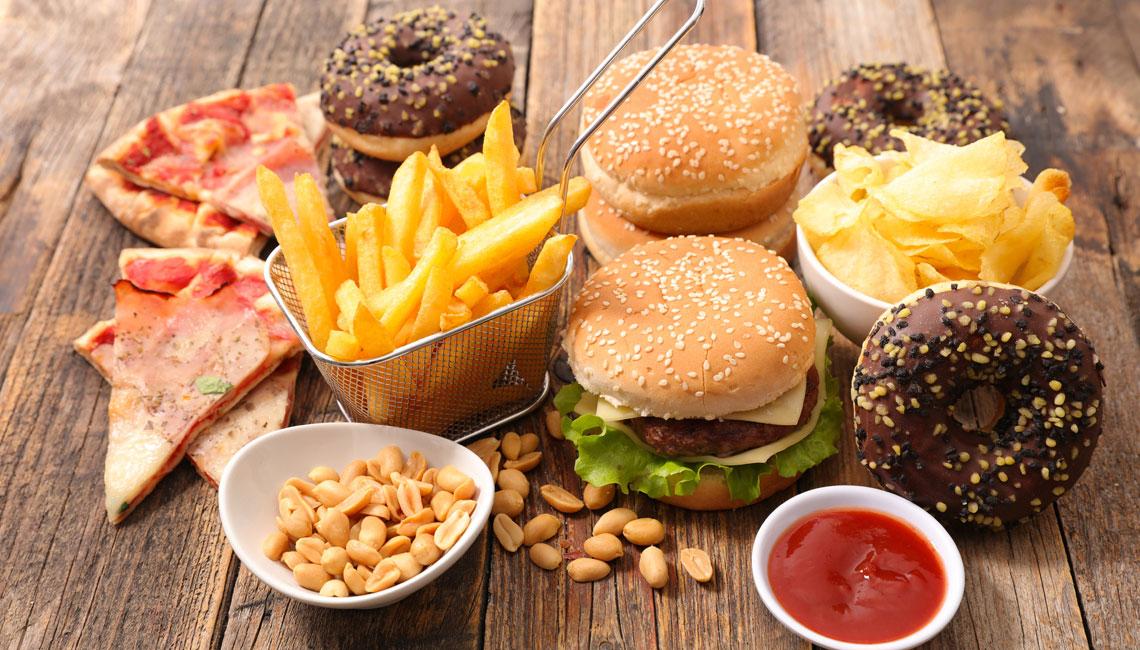 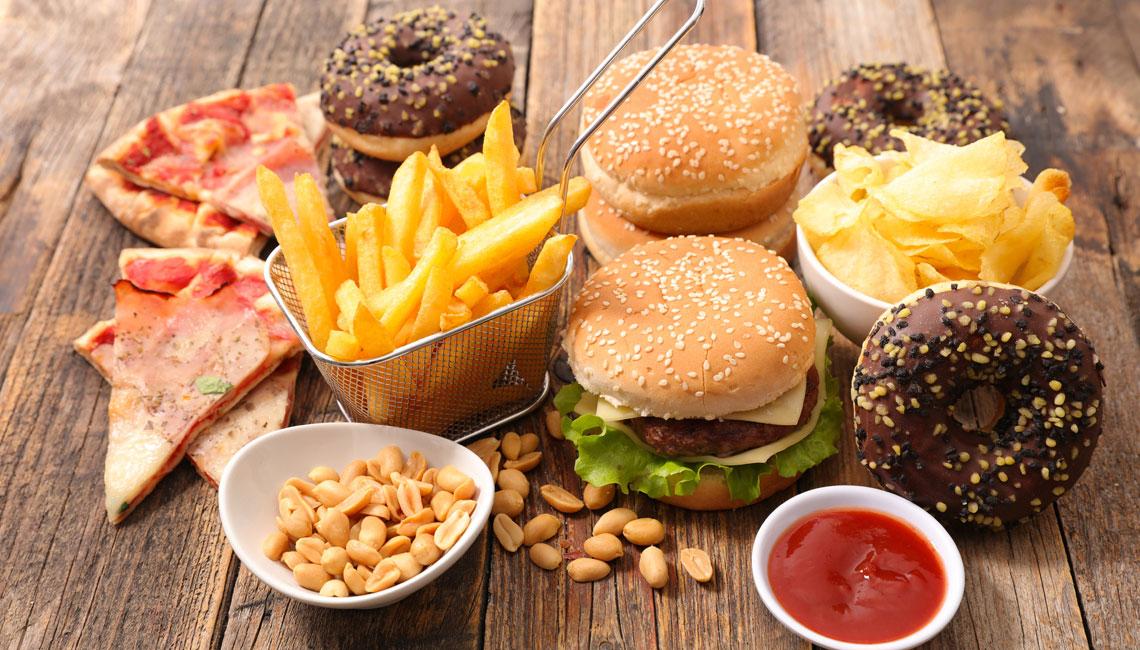 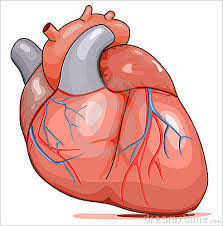 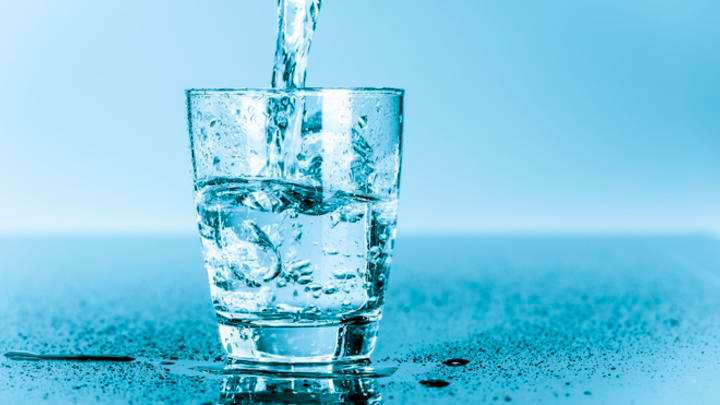 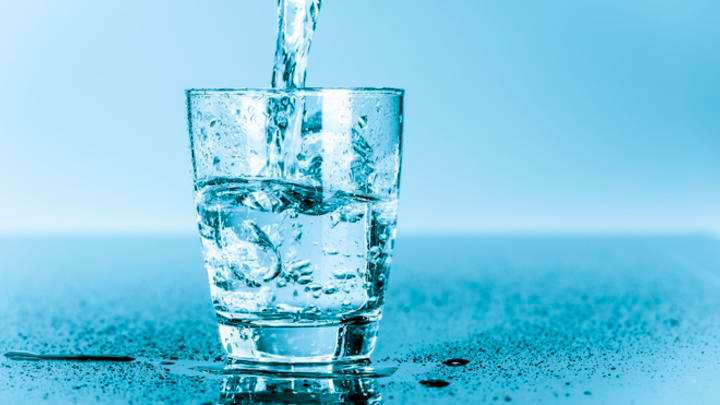 1° SEMANA DE APOYOFECHA:16 AL 20 MARZO